C.v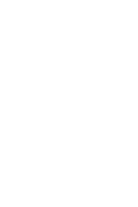 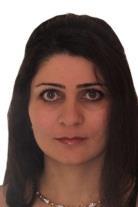 Azam MA in Art ResearchAzam-393917@2freemail.com Career and educational backgroundMA in Art Research from Payame Noor University of Tehran.Bachelor of Urban Geography from Yazd University. (Education System Scholarships )Official employee of Iran department education.Having 23 years of work experience.Having experience at manager Assistant.Having experience in teaching & manager Assistant at high school.(15 years)Having experience in Educational Assistant at elementary school.(2 years)Having experience at management of artistic cultural center.( 2 years)Art Experience and CompilationsAuthor of a book  called "footprint of art ". (Rad pay honar).(2019)- First rank of the district at Poetry section of	Porsesh Mehr competitions. (2019)- First place in the competition of teachers writing experiences. (2019)- Elected  teacher  in Vanguard and  Farzanegan group  .(2019)I have 2 years experiences of manager assistant at elementary school. (2019& 2011)Obtained first place in the district and second in the province as hymn coach (2018).-Earned first place in the region and third in the province in directing puppet shows at Artistic Cultural competitions. (2018)- Won the 1st place in the Porsesh  Mehr	in the section Poetry of teachers. (2017)Member of Isfahan Teachers Choir Selected country group at Thirty-third Artistic Cultural Competitions. (2016)Author and Director of "Apple Puppet Show" First Rank and State Selection of the Thirty-Second Student Festival nationwide. (Neyshabour -2014)Won the "Second Place Ranking" in the Painting and Drawing at Porsesh Mehr Teachers competitions. (2014)I have 4 years experiences of manager assistant at high school. (2014-2018).As a technical hymn coach, my choir won first place in the province's cultural and art competitions during three years. (2009-2010-2011)- Referee of Works of Pen Province Provincial Literary Festival - Isfahan Department Education. (2011)Staff Writer for the domestic newsletter "Shamim Jey". (2010)Member of the Technical and Implementation Committee at the 28th of Students' Literature Research Festival. (2010)Print Poems in Shamim Razavi 's Book. (2009)Holder of "Painting Exhibition" individually and collectively. (2008-2009)I have two years of experience managing a cultural education center. (2008-2009)- Executive Director of the Tafsir Galam	Festival. (2009)Won the "Top Rank" in the poetry section of the Porsesh Mehr competition. (2008)Author of a book of poetry called "In the silence of simplicity". (Dar Sokot Sadegiha). (2008)Third place in the province at the poetry Porsesh Mehr festival. (2007)Obtaining a license for "painting" from the country's professional technical organization. (2004)Student referee of poetry and writing competitions.I am familiar with high level calligraphy and manuscripts.Personal InformationBorn: 1976/01/25Nationality: IranMarriedSpoken: Persian / EnglishComputer skills: word / Excel / power point / Photoshop / Move mix